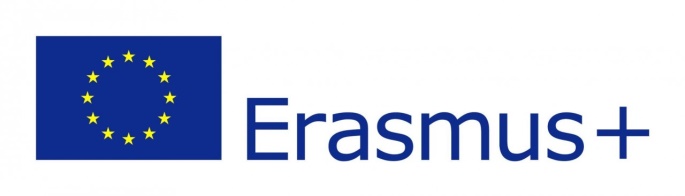 TURKISH TEAMMOBİL İMAM HATİP SECONDARY SCHOOLMOBİL İHO/DR NESİBE BATIYOL STREET/NO:2/BAYRAMPASA/ISTANBUL	TEACHING SIMPLE PRESENT TENSE by JENGA GAME Lesson PlanLESSON STRUCTURE & DETAILED PLAN OF ACTIVITIESLesson EvaluationAPPENDIX 1What is “Traffic Lights”  warm-up game?			*Warm up Activity*Traffic LightsThis is a basic warm-up activity, where the leader / teacher shouts commands and the group have to complete the relevant action. The teacher gives the commands and 27 students will follow the game as below : Red - StopYellow - Run on the spotGreen - Run around the areaCarpool - travel in groups of 2 Traffic Jam - walk or slowly jog Right or Left - pupils change direction School Zone - slow walking, stop and slow walking again Reverse Parking - walk backwards Rain - use arms to mimic windscreen wipers 1st gear: Walking speed2nd gear: Jogging3rd gear: Running4th gear: Sprinting: Then , the teacher ends the activity ; the pupils start to discuss about daily matters.Appendix – 3    Kahoot.it      GameKahoot! is a game-based learning platform, used as educational technology in schools and other educational institutions. Its learning games, "Kahoots", are multiple-choice quizzes that allow user generation and can be accessed via a web browser or the Kahoot app.A Kahoot quiz is a series of questions with between two to four multiple-choice answers to choose from. Teachers can create their own quizzes, duplicate and edit others created and shared by other teachers, or simply play Kahoots created by other users.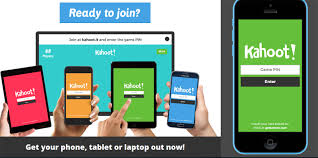 They are generated once a kahoot has been launched, and used at kahoot.it so that learners can join a leader's kahoot. In order to find a game PIN you need to be at a location where someone is hosting/leading a kahoot. The screen they've launched the kahoot on must be in sight for you to see the game PIN.Kahoot! can be used from any device (through the website or the app), making learning fun and inclusive in all contexts for all ages. Teachers can create multiple choice games related to class content that students can play as a class by entering the game code on their app or device.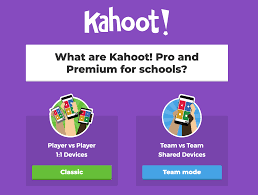 Kahoot! is a game-based learning platform, used as educational technology in schools and other educational institutions. Its learning games, "Kahoots", are multiple-choice quizzes that allow user generation and can be accessed via a web browser or the Kahoot app.Kahoot! accounts are free for students and teachers.A live kahoot is best hosted on a large screen (like a projector screen), so that everyone can see the questions. When the game starts, you'll see a PIN on the screen. Join by entering the PIN in our iOS/Android mobile app or at https://kahoot.it in the browser on your internet-enabled device. With Kahoot!, teachers can create multiple-choice quizzes as well as discussions, surveys, and jumbles (students must place answers in the correct order). With Quizizz, teachers are limited to only a multiple-choice quiz format; this lack of question types limits learning to facts and recall.https://kahoot.com/what-is-kahoot/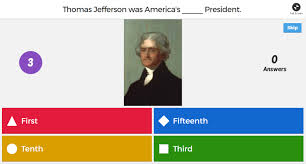 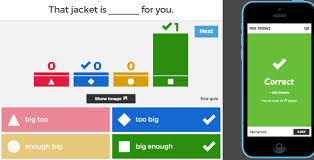 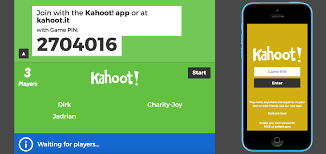 Lesson TopicTeaching Simple Present Tense by Jenga GameSubjectClassCurriculum LinksEnglishICTCultural HeritagePE5th Grade(10-11 year old students , 27 pupils)English ICTSportsContextContextProject NameCreating an Innovative Platform of Communication and Teaching in a Digital SocietyLinks with previous lesson(s)Grammar points, Functioning words. Wh questions, like and dislikeLinks with future lesson(s)Using daily life Language related to other elementsVocabulary related to asking opinionsThe importance of using tenses correctly Preparing hand-outs for daily routinesCross curricular links before the lessonComputer Skills,Game Awareness,Communication Skills,The Awareness of tenses and their rulesThe Ability of  using Language correctly Cross curricular links after the lessonStudents need to have computer skills to use different applications  Learning Objective:Students will be able to recognise the parts of sentences as noun, verb, adverb, adverbs of frequency and time expressions.Students will be able to speak about their own daily matters.Students will practise and focus on the use of the language through games and tensesStudents will cooperate with his/her classmates. Learning Outcomes: 1-Students will be able to ask and answer  basic questions related to daily matters, daily routines2.Students will be able to have an awareness of  simple present tense and daily language words3.Students will be able to learn verbs, time expressions, subjects, and daily matters.4. Students will be able to speak mutually. 5. Students will learn how to form parts of sentences.6. They will learn to act quickly and create new strategies.Pre Lesson PreparationICT ResourcesStudent’s book ( More&More 5 practice book), notebook, pen, pencils, jenga game tools and desks, role play, smart board, computerSmart board, computer, kahoot game.Prior Learning / Assessment to inform planning Rules of the game, Importance of the tenses. Daily matters. Everyday language. Preparing the conversations and questions. Introducing with www.kahoot.it Explaining the issues to students.Key Vocabulary   English: Introduce, daily language, everyday matters, words-verbs for using in general issues.  Cultural Heritage: importance, dislike, like, awareness of general verbs.ICT: smart board, online questions, www.kahoot.it, joining the game.Sports - PE: acting quickly, running, walking fast.Key competencies development: At the end lesson, students will develop following basic skills:Speaking and Listening: they will be able to talk daily matters by using simple present tense, get to know students’ daily routines, ask their opinion about daily issues.Reading: Understanding giving tasksWriting: They will write a simple daily language conversation and then act it each other. Non-formal methods applied in the lesson: Warm up activity  (see appendix 1)Jenga game  ( see appendix 2 )Kahoot game by www.kahoot.it portal.  ( see appendix -3 )TimeLink to LearningOutcome numberTeacher ActivityObjectives & Outcomes,Teaching Activities, Revisiting Outcomes & ConsolidationLearner ActivityIdentify the techniques used to differentiate for ALL  LearnersAssessment Strategies Used to Ensure Progress of All LearnersResourcese.g. TEL, Other Adults, Materials and Equipment8      6Ice breaker “Traffic Lights” Commands, team building, critical thinking.Commanding the whole group what they will act and then think&discuss at the end.*Appendix 191Presentation of basic questions with daily Lives of people Students will listen and take notesRepetition Smart board81Lead inStructing the game and portal by the help of smart boards Using keyword students will try ask questionsGroup work and reporting results (questions they form) to whole classTeacher writing, brain storming*Appendix 2201-2-3“Jenga ” GameTeacher gives information about the game and its rules Groups  are formed and the location that the game is going to be played is defined Defining vocabulary, sentences, parts of sentences, structures they use Playing a gameRepetition Act out“Jenga” Game  *Appendix 2 & 3355Kahoot.it Teacher will manage /observe students while they use www.kahoot.it Students will answer the questions that were prepared by the teacherKahoot portal give feedback at that momentwww.kahoot.it ICT class*Appendix 3Home Learning/Homework They are asked to complete only one taskStudents will write six or seven sentences related to their own daily lives. In this way they learn verbs, word-patterns and etc. Lesson TopicSubjectSimple Present tense and its usageEnglishEvaluatorEnglish teacherEvaluationPupil Learning & ProgressionWe can understand the progression of students with different kinds of activities and games.Most of the students achieved the learning outcomes. Through the kahoot web portal program, we can evaluate learning outcomes. We can get feedback whether students understand and produce the related language structures, tense and new daily language verbs that we teach. During the lesson teacher can also observe students’ performance. Progress can also be observed from the general atmosphere in the class by the teacher who is leader and monitor.By playing games, we want to teach them grammar structures of simple present tense. First, we can talk about using simple present tense in daily life. Personally, teacher gives examples from his/her own daily conversations and routines. In 5-10 minutes we give the structures of the lesson. Then, following 20 minutes; the lesson will be like a simple competition. After we separate or create 3 groups (our class; we have 27 students- this means the groups will be 9 participants for each one.), we start the games in lesson. We structured the class according to game. In this phrases; mind the jenga game as a whole. First as a teacher; we’ll write a question to the smart board by the help of my keyboard as a teacher. They will answer the question correctly. After each true response they run without playing blocks of the game. However, if they answer incorrectly, they must go to next to a tower of jenga made before the game starting. Then the pupil who gives the incorrect answer, move one of the piece from jenga game-tower and he/she would try to be NOT the one who makes it fall. Then his/her group will lose. The other groups will get one point. In this way, in competitive way; we will teach grammar points of simple present tense.Teaching & Classroom ManagementTeacher creates a learning environment .He/she presents games and activities for each step of  lesson that students can be active. At the beginning of the lesson, teacher guides the students, corrects mistakes, encourages peer working. Throughout the lesson, students get free step by step with each activity. The lesson ends with producing concrete product using what they have learned during whole lesson. Then they will be able to use daily language of foreign language.Planning & Subject KnowledgeIn these lessons; communication with others in the class is vital. Through “ask me” they will be in a relaxing environment where they will learn new verbs, words, new concepts/phrases, and also they will learn these by having fun because of the potential games.Next Steps in Learning,For next steps, students are expected to use language by themselves especially for their daily routines.                                                 Appendix – 2  ( jenga game in Class )                                                 Appendix – 2  ( jenga game in Class )                                                 Appendix – 2  ( jenga game in Class )APPENDIX – 2 Jenga GAMEAPPENDIX – 2 Jenga GAMEAPPENDIX – 2 Jenga GAMENameNameJenga Game in Class For teaching purposeTypes of activity (Domains)Types of activity (Domains)Games for allObjectives(skills development)Motor SkillsFocusing on attention,Spatial perceptionObjectives(skills development)Cognitive Skills Attention, focus, decision making, acting in accordance with the rulesObjectives(skills development)Social SkillsTeam-working, CommunicationParticipants (age)Participants (age) 11-12 years Resources neededHumanTEACHERResources neededMaterialNo extra material needed Resources neededFoundingDon’t need any money.TimeTimeNearly 30’ minutes in the duration of the lesson.PlacePlaceIn the classroomPreparationPreparationDetermination of the play area, desks, organisation.DescriptionDescriptionJenga is a game of physical and mental skill.  A classic Jenga game consists of 54 precision-crafted, specially finished hard wood blocks. To set up the game in our classrooms, use the included loading tray to create the initial tower. Stack all of the blocks in levels of three placed next to each other along their long sides and at a right angle to the previous level.Adaptations neededMaterial/EquipmentNo extra material needed. Adaptations neededRulesJenga is played with 54 wooden blocks. Each block is three times as long as its width, and one fifth as thick as its length 1.5 × 2.5 × 7.5 cm (0.59 × 0.98 × 3.0 in). To set up the game, the included loading tray is used to stack the initial tower which has 18 levels of three blocks placed adjacent to each other along their long side and perpendicular to the previous level (so, for example, if the blocks in the first level lie lengthwise north-south, the second level blocks will lie east-west).Once the tower is built, the person who built the tower gets the first move. Moving in Jenga consists of taking one and only one block from any level (except the one below the incomplete top level) of the tower, and placing it on the topmost level to complete it. Only one hand should be used at a time when taking blocks from the tower. Blocks may be bumped to find a loose block that will not disturb the rest of the tower. Any block that is moved out of place must be returned to its original location before removing another block. The turn ends when the next person to move touches the tower or after ten seconds, whichever occurs first.The game ends when the tower falls in even a minor way; in other words, any piece falls from the tower, other than the piece being knocked out to move to the top. The winner is the last person to successfully remove and place a block.Adaptations neededContextCare the security rules in the classroom Adaptations neededCommunication strategiesVision, capture and application, strategy skills,Modeling for vision and muscular skills .EvaluationEvaluation- Suggest how to improve and other suggestions; Discussions in the groups.